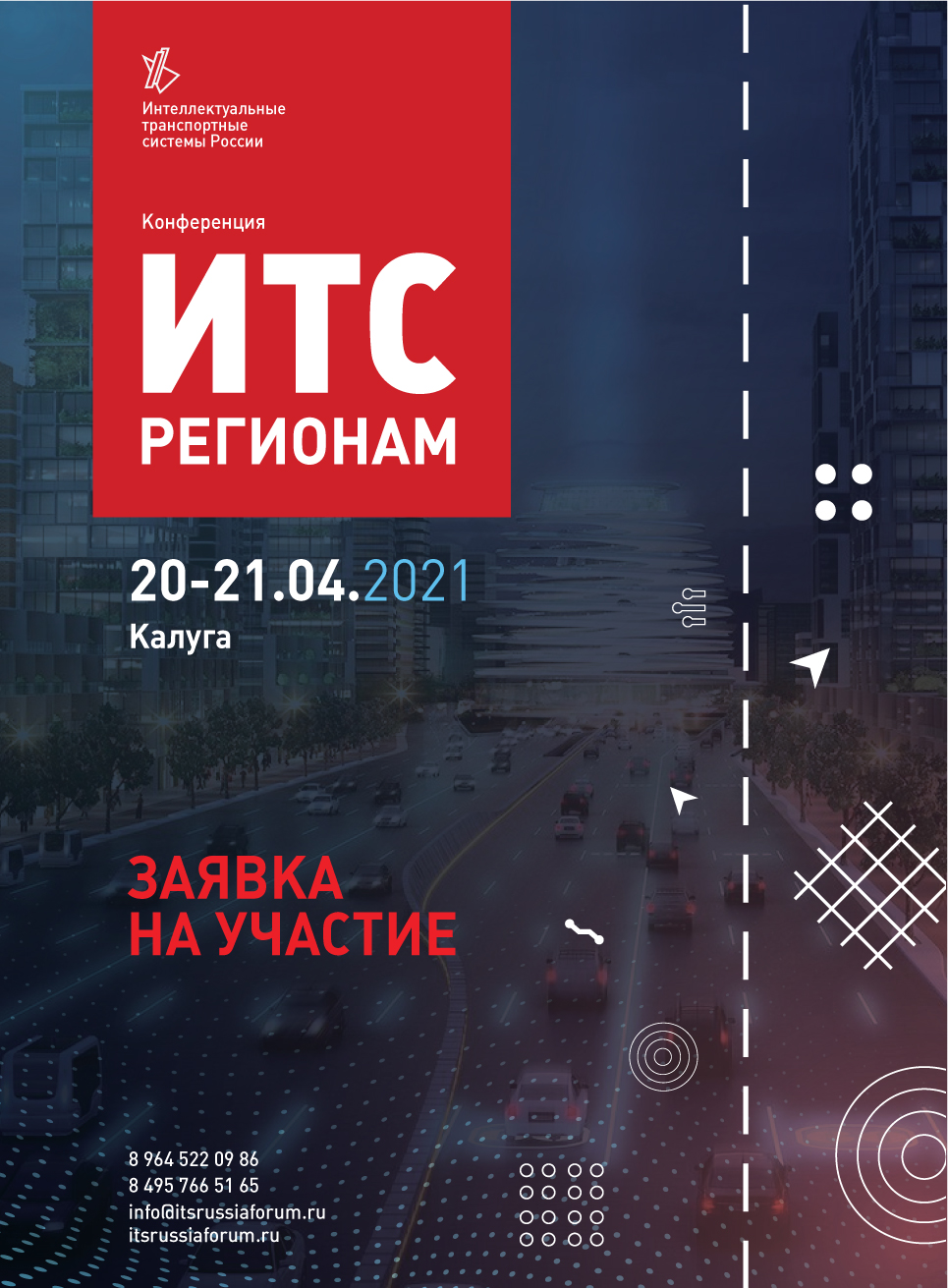 Конференция и выставка«ИТС регионам» г. КалугаЗАЯВКА НА УЧАСТИЕ (Заявка заполняется в электронном виде)	ФОРМА №1    ФОРМА №2 Данные для изготовления бейджаФОРМА №3Заполненные бланки просьба направить в формате Word по e-mail: info@itsrussiaforum.ru Для выставления счета, пожалуйста, заполните форму с реквизитами Вашей компании:ПРИМЕЧАНИЕ:Обращаем Ваше внимание, что заполненная и направленная на адрес info@itsrussiaforum.ru заявка является Вашим согласием на участие в форуме или выставке, а также на заключение юридического договора, на участие или спонсорство с организатором форума ООО «Джей Комм События и Пиар». Мы будем признательны, если Вы оплатите выставленный счет в течение 5-ти банковских дней и вышлите платежное поручение Вашему менеджеру.Если у Вас возникли вопросы по участию, партнерскому взаимодействию, а также по участию в выставке обращайтесь в оргкомитет мероприятия по телефону: +7 (964) 522- 09-86; +7 (495) 766-51-65; +7 (926) 550-63-71Название компании участника (организационно-правовая форма)Контактное лицо (ФИО)ДолжностьТелефонМобильный телефонE-mailСтоимость участия в Конференции Стоимость участия в Конференции   □ 1-й Участник  (ФИО, должность, телефон, e-mail):35 000 рублей  (без НДС)35 000 рублей  (без НДС) □ 2-й Участник и последующий (ФИО, должность, телефон, e-mail):30 000 рублей (без НДС)30 000 рублей (без НДС)□ Экскурсия в музей Космонавтики им. К.Э. Циолковского
(В случае положительного решения по участию в экскурсии просьба отметить в заявке кол-во участников)БесплатноБесплатно По вопросам участия в  Конференции:  Ишханов Вадим,  +7 (926) 550-63-71 По вопросам участия в  Конференции:  Ишханов Вадим,  +7 (926) 550-63-71Стоимость участия в выставке (стенд) Стоимость участия в выставке (стенд)  □ Выставочный стенд (4 кв.м + 1 участник)Номер стенда, Компания, ФИО, должность – на русском и английском языках, (телефон, e-mail):80 000 рублей    (без НДС)80 000 рублей    (без НДС)□ Выставочный стенд (6 кв.м + 1 участник)Номер стенда, Компания, ФИО, должность – на русском и английском языках, (телефон, e-mail):95 000 рублей      (без НДС)95 000 рублей      (без НДС)□ Выставочный стенд (8 кв.м + 1 участник)Номер стенда, Компания, ФИО, должность – на русском и английском языках, (телефон, e-mail):125 000 рублей    (без НДС)125 000 рублей    (без НДС)□ Выставочный стенд (10 кв.м + 1 участник)Номер стенда, Компания, ФИО, должность – на русском и английском языках, (телефон, e-mail):140 000 рублей    (без НДС) 140 000 рублей    (без НДС) □ Выставочный стенд (12 кв.м + 1 участник)Номер стенда, Компания, ФИО, должность – на русском и английском языках, (телефон, e-mail):170 000 рублей      (без НДС)170 000 рублей      (без НДС) □ 2-й Участник выставки и последующий ФИО, должность – на русском и английском языках, (телефон, e-mail):25 000 рублей(без НДС)25 000 рублей(без НДС)□ Дополнительное оборудование Плазменная панель 50”20 000 рублей(без НДС)По вопросам участия со  стендом:Ишханов Вадим,  +7 (926) 550-63-71По вопросам участия со  стендом:Ишханов Вадим,  +7 (926) 550-63-71ФИОна русском языкеДОЛЖНОСТЬна русском языкеКОМПАНИЯна русском языкеПолное наименование компании (с указанием организационно-правовой формы)Юридический адресФактический адресИННКППРасчетный счетКорреспондентский счетБанкБИКТелефон, факс, e-mailГенеральный директор (Ф.И.О. полностью)На основании какого документа действует (в случае действия по доверенности указать номер/дату и приложить копию)